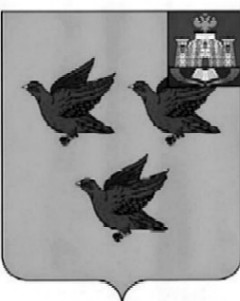 РОССИЙСКАЯ ФЕДЕРАЦИЯОРЛОВСКАЯ ОБЛАСТЬАДМИНИСТРАЦИЯ ГОРОДА ЛИВНЫПОСТАНОВЛЕНИЕ15 декабря 2017 г.		                                                                   №  146г. ЛивныОб обеспечении доступа к информации о деятельности администрации города Ливны, ее органов, структурных подразделений и подведомственных организацийРуководствуясь Федеральным законом от 9 февраля 2009 года №8-ФЗ «Об обеспечении доступа к информации о деятельности государственных органов и органов местного самоуправления», постановлением Правительства Российской Федерации от 10 июля 2013 года №583 «Об обеспечении доступа к общедоступной информации о деятельности государственных органов и органов местного самоуправления в информационно-телекоммуникационной сети «Интернет в форме открытых данных» администрация города                  п о с т а н о в л я е т:1. Утвердить:1.1. Положение об обеспечении доступа к информации о деятельности администрации города Ливны, ее органов, структурных подразделений и подведомственных организаций согласно приложению 1;1.2. Перечень общедоступной информации о деятельности администрации города Ливны, размещаемой в сети интернет согласно приложению 2;1.3. Положение об официальном сайте администрации города Ливны согласно приложению 3.2. Отделу документационного и хозяйственного обеспечения опубликовать настоящее постановление в газете «Ливенский вестник».3. Отделу информационных технологий разместить настоящее постановление на официальном сайте администрации города Ливны в сети «Интернет».4. Признать утратившими силу постановления администрации города Ливны от 26 июля 2010 года №91 «Об обеспечении доступа к информации о деятельности администрации города Ливны, ее органов, структурных подразделений и подведомственных организаций», от 24 сентября 2014 года №76 «О мерах по повышению доступности информации о деятельности администрации города Ливны».5. Контроль за исполнением постановления оставляю за собой.Глава города                                                                                          Н.В. ЗлобинПриложение 1к постановлениюадминистрации города Ливны15 декабря года № 146ПОЛОЖЕНИЕОБ ОБЕСПЕЧЕНИИ ДОСТУПА К ИНФОРМАЦИИО ДЕЯТЕЛЬНОСТИ АДМИНИСТРАЦИИ ГОРОДА ЛИВНЫ,ЕЕ ОРГАНОВ, СТРУКТУРНЫХ ПОДРАЗДЕЛЕНИЙИ ПОДВЕДОМСТВЕННЫХ ОРГАНИЗАЦИЙ1. Общие положения1.1. Настоящее Положение разработано в соответствии с Федеральным законом от 09.02.2009 N 8-ФЗ "Об обеспечении доступа к информации о деятельности государственных органов и органов местного самоуправления" и определяет порядок организации доступа к информации о деятельности администрации города Ливны, ее органов, структурных подразделений и подведомственных организаций.1.2. Доступ к информации о деятельности администрации города, ее органов, структурных подразделений и подведомственных организаций обеспечивается следующими способами:1) обнародование (опубликование) информации о своей деятельности в средствах массовой информации;2) размещение информации о своей деятельности в сети «Интернет»;3) размещение информации о своей деятельности в помещениях, занимаемых администрацией города, ее органами, структурными подразделениями и подведомственными организациями, и в иных отведенных для этих целей местах;4) ознакомление пользователей информацией с информацией о деятельности в помещениях, занимаемых администрацией города, ее органами, структурными подразделениями, а также через библиотечные и архивные фонды;5) присутствие граждан (физических лиц), в том числе представителей организаций (юридических лиц), общественных объединений, государственных органов и органов местного самоуправления, на заседаниях коллегиальных органов администрации города, ее органов;6) предоставление информации пользователям информацией по их запросу.1.3. Информация о деятельности администрации города, ее органов, структурных подразделений и подведомственных организаций может предоставляться в устной форме и в виде документированной информации, в том числе в виде электронного документа.2. Обнародование (опубликование) информациив средствах массовой информации2.1. Обнародование (опубликование) информации о деятельности администрации города, ее органов, структурных подразделений и подведомственных организаций в средствах массовой информации осуществляется в соответствии с Законом от 27.12.1991 N 2124-1 "О средствах массовой информации".2.2. Если для отдельных видов информации о деятельности органов местного самоуправления законодательством Российской Федерации, законодательством Орловской области, муниципальными правовыми актами предусматриваются требования к опубликованию такой информации, то ее опубликование осуществляется с учетом этих требований.2.3. Официальное опубликование муниципальных правовых актов осуществляется в соответствии с Уставом города, иными муниципальными нормативными правовыми актами.3. Размещение информации в сети Интернет3.1. Информация о деятельности администрации города размещается в сети Интернет на официальном сайте администрации города Ливны - http://www.adminliv.ru.3.2. Состав общедоступной информации, размещаемой в сети Интернет на официальном сайте администрации города Ливны, в том числе информации, размещаемой в форме открытых данных (за исключением информации, указанной в части 7.1 статьи 14 Федерального закона "Об обеспечении доступа к информации о деятельности государственных органов и органов местного самоуправления" от 9 февраля 2009 года N 8-ФЗ), периодичность обновления информации, ответственные за ее предоставление определяются Перечнем общедоступной информации о деятельности администрации города Ливны, ее органов и структурных подразделений, указанным в приложении к настоящему постановлению.3.3. Требования к технологическим, программным и лингвистическим средствам обеспечения пользования официальным сайтом города в сети Интернет:3.3.1. Технологические и программные средства обеспечения пользования официальным сайтом муниципального образования города в сети Интернет должны обеспечивать доступ пользователей для ознакомления с информацией, размещенной на сайте, на основе общедоступного программного обеспечения.3.3.2. Для просмотра сайта не должна предусматриваться установка на компьютере пользователей специально созданных с этой целью технологических и программных средств.3.3.3. Пользователю должна предоставляться наглядная информация о структуре сайта. На каждой странице официального сайта должны быть размещены: главное меню, явно обозначенная ссылка на главную страницу, ссылка на карту официального сайта, наименование органов местного самоуправления. Заголовки и подписи на страницах должны описывать содержание (назначение) данной страницы, наименование текущего раздела и отображаемого документа; наименование страницы, описывающее ее содержание (назначение), должно отображаться в заголовке окна веб-обозревателя. Информация на сайте должна размещаться на русском языке.3.3.4. Информация в виде текста размещается на официальном сайте в формате, обеспечивающем возможность поиска и копирования фрагментов текста средствами веб-обозревателя ("гипертекстовый формат").Нормативные правовые и иные акты, проекты актов, судебные акты, доклады, отчеты, договоры, обзоры, прогнозы, протоколы, заключения, статистическая информация, образцы форм и иных документов дополнительно к гипертекстовому формату размещаются на официальном сайте в виде файлов в формате, обеспечивающем возможность их сохранения на технических средствах пользователей и допускающем после сохранения возможность поиска и копирования произвольного фрагмента текста средствами соответствующей программы для просмотра.Нормативные правовые и иные акты, а также судебные акты могут дополнительно размещаться в графическом формате в виде графических образов их оригиналов.3.3.5. Программное обеспечение и технологические средства обеспечения пользования официальным сайтом, а также форматы размещенной на нем информации должны:а) обеспечивать немедленный и свободный доступ пользователей к информации, размещенной на официальном сайте;б) предоставлять пользователям информацией возможность беспрепятственного поиска и получения всей текстовой информации, размещенной на официальном сайте, включая поиск документа среди всех документов, опубликованных на сайте, по его реквизитам, содержанию документа, а также по фрагментам текста, содержащегося в размещенном на официальном сайте документе;в) предоставлять пользователям информацией возможность поиска и получения информации, размещенной на официальном сайте, средствами автоматизированного сбора данных в сети Интернет, в том числе поисковыми системами;г) предоставлять пользователям информацией возможность определить дату и время размещения информации, а также дату и время последнего изменения информации на официальном сайте;д) обеспечивать учет посещаемости всех страниц официального сайта путем размещения на всех страницах официального сайта программного кода ("счетчика посещений"), предоставляемого общедоступными системами сбора статистики в сети Интернет и обеспечивающего фиксацию факта посещения страницы пользователем информации;е) обеспечивать бесплатное раскрытие в сети Интернет сводных данных о посещаемости официального сайта (количество посещений и уникальных посетителей официального сайта, его отдельных страниц по часам, дням и месяцам), хранение и доступность для пользователей информацией указанных сводных данных за последние три года;ж) обеспечивать пользователю информацией возможность навигации, поиска и использования текстовой информации, размещенной на официальном сайте, при выключенной функции отображения графических элементов страниц в веб-обозревателе.3.4. Порядок отнесения информации к общедоступной информации, размещаемой в сети "Интернет" на официальном сайте администрации города Ливны в форме открытых данных, определяется Правительством Российской Федерации с учетом законодательства Российской Федерации о государственной тайне, законодательства Российской Федерации об информации, информационных технологиях и о защите информации, законодательства Российской Федерации о персональных данных.3.5. Порядок подготовки и размещения информации на официальном сайте администрации, а также основы его функционирования определяются "Положением об официальном сайте администрации города.4. Размещение информации в помещениях,занимаемых администрацией города, ее органами,структурными подразделениями и подведомственнымиорганизациями, и в иных отведенныхдля этих целей местах4.1. Для ознакомления с текущей информацией о деятельности администрации города в зданиях администрации города, ее органов и структурных подразделений, подведомственных организаций, в которые имеется свободный доступ пользователей информацией, иных отведенных для этих целей местах размещаются информационные стенды.4.2. Информация, размещаемая в соответствии с пунктом 4.1, содержит:- порядок работы администрации города, ее органов, структурных подразделений, подведомственных организаций, включая порядок приема граждан (физических лиц), представителей организаций, государственных органов и органов местного самоуправления;- условия и порядок получения информации от администрации города, ее органов, структурных подразделений, подведомственных организаций;- иные сведения, необходимые для оперативного информирования пользователей информацией о деятельности администрации города, ее органов, структурных подразделений, подведомственных организаций.4.3. Ознакомление пользователей информацией с информацией о деятельности администрации города, ее органов, структурных подразделений и подведомственных организаций, находящейся в библиотечных и архивных фондах, осуществляется в порядке, установленном действующим законодательством.5. Присутствие граждан (физических лиц),в том числе представителей организаций (юридических лиц),общественных объединений, государственных органови органов местного самоуправления, на заседанияхколлегиальных органов администрации города5.1. При проведении заседаний коллегиальных органов администрации города обеспечивается возможность присутствия на них граждан (физических лиц), в том числе представителей организаций (юридических лиц), общественных объединений, государственных органов и органов местного самоуправления.6. Порядок предоставления информациио деятельности администрации города по запросу6.1. Пользователь информацией имеет право обращаться в администрацию города с запросом как непосредственно, так и через своего представителя, полномочия которого устанавливаются в порядке, установленном законодательством Российской Федерации.В запросе указываются почтовый адрес, номер телефона и (или) факса. Либо адрес электронной почты для направления ответа на запрос или уточнения содержания запроса, а также фамилия, имя и отчество гражданина (физического лица) либо наименование организации (юридического лица), общественного объединения, государственного органа, органа местного самоуправления, запрашивающих информацию о деятельности администрации города. Анонимные запросы не рассматриваются. В запросе, составленном в письменной форме, указываются также фамилия, инициалы и должность сотрудника администрации города. При составлении запроса используется официальный язык Российской Федерации.Организация работы с запросами пользователей информацией о деятельности администрации города, ее органов, структурных подразделений и подведомственных организаций осуществляется отделом хозяйственного и документационного обеспечения администрации города и лицами, в должностные обязанности которых входит ведение делопроизводства ее органов.6.2. Запрос, составленный в письменной форме, подлежит регистрации в течение трех дней со дня его поступления в администрацию города или ее орган. Запрос, поступивший в устной форме, подлежит регистрации в журналах устных обращений в день его поступления с указанием даты и времени поступления.6.3. Информация на запрос предоставляется в тридцатидневный срок со дня его регистрации, если иное не предусмотрено законодательством Российской Федерации.6.4. В случае если предоставление запрашиваемой информации невозможно в указанный срок, в течение семи дней со дня регистрации запроса пользователь информацией уведомляется об отсрочке ответа на запрос с указанием ее причины и срока предоставления запрашиваемой информации, который не может превышать пятнадцать дней сверх установленного срока для ответа на запрос.6.5. Если запрос не относится к деятельности администрации города, ее органов, структурных подразделений и подведомственных организаций, то в течение семи дней со дня регистрации запроса он направляется в государственный орган или орган местного самоуправления, к полномочиям которых отнесено предоставление запрашиваемой информации. О переадресации запроса в этот же срок сообщается направившему запрос пользователю информацией. В случае если администрация города и ее органы не располагают сведениями о наличии запрашиваемой информации в другом государственном органе, органе местного самоуправления, об этом также в течение семи дней со дня регистрации запроса сообщается направившему запрос пользователю информацией.6.6. Исполнитель вправе уточнять содержание запроса в целях предоставления пользователю информацией необходимой информации о деятельности указанных органов.6.7. Требования настоящего порядка применяются в том числе и к запросу, поступившему по сети Интернет.6.8. При запросе информации о деятельности администрации города, ее органов, структурных подразделений и подведомственных организаций, опубликованной в средствах массовой информации либо размещенной в сети Интернет, в ответе на запрос администрация города и ее органы могут ограничиться указанием названия, даты выхода и номера средства массовой информации, в котором опубликована запрашиваемая информация, и (или) электронного адреса официального сайта, на котором размещена запрашиваемая информация.6.9. В случае если запрашиваемая информация относится к информации ограниченного доступа, в ответе на запрос указываются вид, наименование, номер и дата принятия акта, в соответствии с которым доступ к этой информации ограничен. В случае если часть запрашиваемой информации относится к информации ограниченного доступа, а остальная информация является общедоступной, администрация города и ее органы обязаны предоставить запрашиваемую информацию, за исключением информации ограниченного доступа.6.10. Информация о деятельности администрации города, ее органов, структурных подразделений и подведомственных организаций по запросу предоставляется в виде ответа, в котором содержится или к которому прилагается запрашиваемая информация, либо содержится мотивированный отказ в предоставлении указанной информации.6.11. Ответ на запрос дается за подписью руководителей администрации города или ее органов в соответствии с распоряжением администрации от 29.09.2009 N 237 "О предоставлении права подписи" на бланке администрации города или ее органов и подлежит обязательной регистрации администрацией города или ее органами.7. Порядок осуществления контроляза обеспечением доступа к информации о деятельностиадминистрации города, ее органов, структурныхподразделений и подведомственных организаций7.1. Контроль за обнародованием (опубликованием) информации в средствах массовой информации, за размещением информации в сети Интернет на официальном сайте города осуществляет отдел организационной и кадровой работы администрации города.7.2. Контроль за предоставлением информации для размещения в сети Интернет на официальном сайте города осуществляют руководители органов, структурных подразделений администрации города.7.3. Контроль за размещением информации в помещениях, занимаемых администрацией города, ее органами, структурными подразделениями осуществляют общий отдел администрации города, руководители органов, структурных подразделений администрации города.7.4. Контроль за соблюдением сроков предоставления информации о деятельности администрации города, ее органов, структурных подразделений по запросу осуществляют отдел документационного и хозяйственного обеспечения администрации города и лица, в должностные обязанности которых входит ведение органов администрации города.Приложение 2к постановлениюадминистрации города Ливны 15 декабря 2017 года № 146ПЕРЕЧЕНЬОБЩЕДОСТУПНОЙ ИНФОРМАЦИИ О ДЕЯТЕЛЬНОСТИ АДМИНИСТРАЦИИ ГОРОДА ЛИВНЫ, РАЗМЕЩАЕМОЙ В СЕТИ «ИНТЕРНЕТ»Приложение 3к постановлениюадминистрации города Ливны 15 декабря 2017 года № 146ПОЛОЖЕНИЕОБ ОФИЦИАЛЬНОМ САЙТЕ АДМИНИСТРАЦИИ ГОРОДА ЛИВНЫ1. Общие положения1.1. Настоящее Положение определяет статус информационной системы - официального сайта администрации города Ливны (далее – сайт администрации), а также порядок организации деятельности по подготовке и размещению информации на сайте администрации.1.2. Электронный адрес сайта администрации: http://www.adminliv.ru. 1.3. Сайт администрации обеспечивает представительство в сети Интернет администрации города Ливны, Ливенского городского Совета народных депутатов, Контрольно-счетной палаты города.1.4. Сайт администрации включает в себя качестве разделов и подразделов ссылки на соответствующие страницы или веб-сайты иных органов и средств массовой информации.2. Основные определения2.1. Сайт администрации - совокупность содержащейся информации, размещенной в сети связи общего пользования. Функционирование сайта администрации осуществляется с целью предоставления гражданам и организациям доступа к информации о деятельности администрации города Ливны, информационным и иным сервисам.2.2. Иные понятия, используемые в настоящем Положении, применяются в значениях, установленных федеральным и областным законодательством.3. Статус сайта администрации3.1. Сайт администрации является городской информационной системой общего пользования.3.2. Разработчиком информационной системы является Орловский региональный центр «Интернет-образование», ранее именуемой ООО «Стерх» г. Орел.3.3. Допускается размещение на сайте администрации информации (в том числе ссылок) или части информационных ресурсов сторонних организаций. В этом случае необходимо сделать специальные уведомления (примечания, оговорки) о характере (статусе) используемой информации в соответствии с федеральным законодательством.4. Основные задачи сайта администрацииОсновными задачами сайта администрации являются:1) реализация прав граждан и организаций на доступ к информации о деятельности администрации города Ливны, повышение прозрачности деятельности органов местного самоуправления;2) информационная поддержка процессов (процедур) реализации прав, обязанностей и законных интересов граждан и организаций;3) интеграция публичной информации органов местного самоуправления, общественных организаций с целью дальнейшего формирования единого информационного пространства города Ливны;4) развитие информационного взаимодействия между органами государственной власти, органами местного самоуправления, населением, организациями, средствами массовой информации, повышение эффективности взаимодействия органов власти и гражданского общества;5) повышение правовой культуры населения  путем публикации на сайте администрации нормативных муниципальных правовых актов , комментариев специалистов, а также иных информационных материалов;7) оптимизация функционирования органов муниципальной власти, внедрение механизмов противодействия коррупции в сферах деятельности органов власти, внедрение механизмов обратной связи с населением и организациями;8) поддержка деятельности органов местного самоуправления по реализации социально-экономической и информационной политики, формирование объективного информационного образа города Ливны посредством размещения на сайте администрации достоверной информации о социально-экономическом, научно-техническом, культурном развитии города, в том числе в сфере совершенствования законодательной базы.5. Основные функции сайта администрации5.1. Основные функции сайта администрации определяются полномочиями  органов местного самоуправления, установленными законодательством Российской Федерации и Орловской области, по реализации прав, свобод, законных интересов и обязанностей граждан и организаций.5.2. Деятельность администрации города Ливны по созданию и поддержке сайта администрации осуществляется согласно принципам, установленным федеральными законами от 27 июля 2006 года N 149-ФЗ "Об информации, информационных технологиях и о защите информации" и от 9 февраля 2009 года N 8-ФЗ "Об обеспечении доступа к информации о деятельности государственных органов и органов местного самоуправления", в соответствии с федеральным и областным законодательством.6. Порядок подготовки и размещения на сайте администрациисведений о деятельности администрации города Ливны6.1. Сведения для размещения на сайте администрации представляются структурными подразделениями, отраслевыми (функциональными) органами администрации в отдел информационных технологий администрации города Ливны, за исключением информации, предназначенной для размещения в разделе «Новости», предоставляемой в отдел организационной и кадровой работы.6.2. Руководители структурных подразделений, отраслевых (функциональных) органов администрации обеспечивают своевременное представление сведений для размещения на сайте администрации.В каждом структурном подразделении администрации назначается сотрудник, ответственный за подготовку и своевременное представление информации на сайт администрации.6.3. Сотрудники отдела информационных технологий размещают на сайте администрации поступившую информацию, за исключением информации, предназначенной для размещения в разделе «Новости», размещаемой сотрудниками отдела организационной и кадровой работы. 6.4. Сведения, предназначенные для размещения на сайте администрации, представляются  на адрес электронной почты отдела информационных технологий администрации города Ливны: admlivny@mail.ru, а также в виде распечатки с сопроводительным письмом за подписью руководителя структурного подразделения администрации города Ливны, в котором указывается перечень представленной информации и дата направления информации в электронном виде.6.5. Документы, указанные в перечне, должны соответствовать названиям файлов.6.6. Нормативные правовые акты представляются на электронном и бумажном носителях с сопроводительным письмом за подписью руководителя структурного подразделения администрации города Ливны.6.7. Персональную ответственность за содержание, полноту, достоверность и своевременность представляемой информации, а также недопущение размещения информации ограниченного доступа в сети Интернет несет руководитель соответствующего структурного подразделения, отраслевого (функционального) органа администрации города Ливны. При этом должны быть обеспечены меры, исключающие возможность передачи и размещения на сайте администрации сведений, не подлежащих открытому опубликованию, содержащих служебную информацию ограниченного распространения, а также составляющих государственную или иную охраняемую законом тайну.6.9. Руководитель структурного подразделения администрации города Ливны обязан своевременно поручать подготовку сведений, определять требования к материалам, а также своевременно согласовывать подготовленные сведения и представлять их для размещения.6.10. Руководитель структурного подразделения администрации города Ливны вправе вернуть подготовленные сведения на доработку, а также отменить подготовку сведений либо запретить размещение подготовленных сведений на сайте администрации.6.11. Требования к материалам должны содержать требования к форме сведений, срокам подготовки сведений, месту расположения сведений в рамках структуры сайта администрации.6.12. Информационные ресурсы, содержащие сведения о деятельности администрации города Ливны, хранятся в соответствии со сроками, установленными требованиями к технологическим, программным и лингвистическим средствам обеспечения пользования сайта администрации.6.13. Информация о деятельности Ливенского городского Совета народных депутатов размещается сотрудниками Ливенского городского Совета народных депутатов.6.14. Допускается размещение на сайте администрации ссылок на открытые информационные ресурсы исполнительных органов государственной власти Орловской области в сети Интернет.6.15. При возникновении вопроса о целесообразности размещения на сайте администрации представленной для размещения в сети Интернет информации, окончательное решение о размещении информации на сайте администрации принимает глава города или уполномоченный заместитель главы города.7. Обеспечение функционирования сайта администрации7.1. Основными задачами отдела информационных технологий администрации города Ливны и отдела организационной и кадровой работы администрации города Ливны в части обеспечения функционирования сайта администрации являются:1) разработка стратегии и планирование мероприятий по развитию сайта администрации;2) организация и координация взаимодействия при создании, сопровождении и развитии сайта администрации;3) подготовка информационных материалов к размещению на сайте администрации, контроль за соблюдением мер, исключающих возможность размещения на сайте администрации сведений, не подлежащих открытому опубликованию, содержащих служебную информацию ограниченного распространения, а также составляющих государственную или иную охраняемую законом тайну;4) определение структуры сайта администрации, создание новых разделов (подразделов, страниц);5) выработка рекомендаций по методическому и нормативно-правовому обеспечению информационной открытости администрации города Ливны7.2. Для решения задач и реализации функций информационной системы отдел информационных технологий администрации города Ливны и отдел организационной и кадровой работы администрации города Ливны имеет право:получать от структурных подразделений администрации города Ливны, необходимую информацию в соответствии с настоящим Положением;проводить анализ эффективности функционирования сайта администрации, качества подготовки и своевременности размещения информации, соблюдения законодательства;редактировать смысловые ошибки в представленных для размещения материалах, за исключением сведений, носящих нормативно-правовой характер;корректировать представленные для размещения материалы, содержащие грамматические, орфографические и пунктуационные ошибки;возвращать подготовленные сведения на доработку в структурные подразделения, отраслевые (функциональные) органы администрации города Ливны;8. Требования к технологическим,программным и лингвистическим средствам обеспеченияпользования сайтом администрации в информационно-телекоммуникационной сети Интернет8.1. Технологические и программные средства обеспечения пользования сайтом администрации в информационно-телекоммуникационной сети Интернет должны обеспечивать доступ пользователей для ознакомления с информацией, размещенной на сайте администрации на основе общедоступного программного обеспечения.8.2. Для просмотра сайта администрации не должна предусматриваться установка на компьютере пользователей специально созданных с этой целью технологических и программных средств.8.3. Пользователю должна предоставляться наглядная информация о структуре сайта администрации.8.4. Технологические и программные средства ведения сайта администрации должны обеспечивать возможность поиска информации, размещенной на сайте администрации, защиту информации от уничтожения, модификации и блокирования доступа к ней, а также от иных неправомерных действий в отношении такой информации;8.5. Информация на сайте администрации должна размещаться на русском языке. Отдельная информация, помимо русского языка, может быть размещена на иностранных языках. Допускается указание наименований иностранных юридических лиц, фамилий и имен физических лиц с использованием букв латинского алфавита.№ИнформацияПериодичность обновленияОтветственный за предоставление информации1Наименование органов местного самоуправления, почтовый адрес, адрес электронной почты, номера телефонов справочных службПоддерживается в актуальном состоянииОтдел организационной и кадровой работы администрации2Структура администрации городаПоддерживается в актуальном состоянииОтдел организационной и кадровой работы администрации3Сведения о полномочиях администрации, задачах и функциях структурных подразделений, а также перечень законов и иных нормативных правовых актов, определяющих эти полномочия, задачи и функцииПоддерживается в актуальном состоянииОтдел организационной и кадровой работы администрации, руководители структурных подразделений, отраслевых (функциональных) органов администрации4Перечень подведомственных организаций, сведения об их задачах и функциях, а также почтовые адреса, адреса электронной почты, номера телефонов справочных служб подведомственных организацийПоддерживается в актуальном состоянииРуководители структурных подразделений, отраслевых (функциональных) органов администрации, курирующие работу подведомственных организаций5Сведения о руководителях администрации города, структурных подразделений, подведомственных организаций (фамилии, имена, отчества, а также при согласии указанных лиц иные сведения о них)Поддерживается в актуальном состоянииОтдел организационной и кадровой работы администрации6Сведения о средствах массовой информации, учрежденных органом местного самоуправления.Перечень информационных систем, банков данных, реестров, регистров, находящихся в ведении администрации, ее отраслевых (функциональных органов)По мере необходимостиРуководители структурных подразделений, отраслевых (функциональных) органов администрации7Нормативные правовые акты администрации города, городского Совета народных депутатов, включая сведения о внесении в них изменений, признании их утратившими силу, признании их судом недействующими, а также сведения о государственной регистрации нормативных правовых актов в случаях, установленных законодательством Российской ФедерацииПоддерживается в актуальном состоянииОтдел документационного и хозяйственного обеспечения администрации, Ливенский городской Совет народных депутатов (по согласованию)8Информация о размещении заказов на поставки товаров, выполнение работ, оказание услуг для муниципальных нужд в соответствии с законодательством Российской Федерации в сфере закупок товаров, работ, услуг для обеспечения государственных и муниципальных нуждПоддерживается в актуальном состоянииКомитет экономики, предпринимательства и торговли администрации, муниципальные заказчики9Административные регламенты, стандарты муниципальных услугПо мере необходимостиСтруктурные подразделения и функциональные органы администрации города10Установленные формы обращений, заявлений и иных документов, принимаемых органом местного самоуправления к рассмотрению в соответствии с законами и иными нормативными правовыми актами, муниципальными правовыми актамиПо мере необходимостиСтруктурные подразделения, отраслевые (функциональные) органы администрации11Порядок обжалования муниципальных правовых актовПо мере необходимостиЮридический отдел администрации12План проведения проверок юридических лиц и индивидуальных предпринимателейВ течение 5 дней со дня утвержденияКомитет экономики, предпринимательства и торговли 13Информация об участии администрации города в целевых и иных программах, сведения об использовании администрацией города и ее подведомственными организациями выделяемых бюджетных средствПо мере необходимостиСтруктурные подразделения, отраслевые (функциональные) органы администрации, разрабатывающие и реализующие целевые программы14Сведения о международном сотрудничестве, а также о мероприятиях, проводимых администрацией города, в том числе сведения об официальных визитах и рабочих поездках главы города и официальных делегаций от администрации города, тексты официальных выступлений и заявлений главы города, его заместителейПо мере необходимостиОтдел организационной и кадровой работы администрации15Информация о состоянии защиты населения и территорий от чрезвычайных ситуаций и принятых мерах по обеспечению их безопасности, о прогнозируемых и возникших чрезвычайных ситуациях, о приемах и способах защиты населения от них, а также иная информация, подлежащая доведению органом местного самоуправления до сведения граждан и организаций в соответствии с федеральными законами, законами Орловской областиПо мере необходимостиОтдел по ГО и ЧС администрации города16Информация о результатах проверок, проведенных органом местного самоуправления, подведомственными организациями в пределах их полномочий, а также о результатах проверок, проведенных в органе местного самоуправления, подведомственных организацияхЕжеквартальноСтруктурные подразделения, отраслевые (функциональные) органы администрации17Статистические данные и показатели, характеризующие состояние и динамику развития экономической, социальной, культурной и иных сфер жизнедеятельности, регулирование которых отнесено к полномочиям органов местного самоуправленияЕжеквартальноКомитет экономики, предпринимательства и торговли администрации, структурные подразделения, отраслевые (функциональные) органы администрации18Сведения о предоставленных организациям и индивидуальным предпринимателям льготах, отсрочках, рассрочках, а также о списании задолженности по платежам в местный бюджетПо мере необходимостиКомитет экономики, предпринимательства и торговли, финансовое управление администрации, управление муниципального имущества администрации19Проект бюджета города, решение об утверждении бюджета города, годовой отчет об исполнении бюджета города, ежеквартальные сведения о ходе исполнения бюджета и о численности муниципальных служащих органов местного самоуправления, работников муниципальных учреждений с указанием фактических расходов на оплату их трудаЕжеквартальноФинансовое управление администрации20Перечень координационных и совещательных органов, образованных администрацией, состав (фамилии, имена, отчества, должности руководителей, членов координационных и совещательных органов), а также адрес местонахождения, номера телефонов (факса), адрес электронной почтыПо мере необходимостиОтдел организационной и кадровой работы администрации21Информация о заседаниях координационных органов, анонсы заседаний координационных и совещательных органов, протоколы заседанийПо мере необходимостиСекретари координационных и совещательных органов22Порядок поступления граждан на муниципальную службу, сведения о вакантных должностях муниципальной службы, имеющихся в органе местного самоуправления, квалификационные требования к кандидатам на замещение вакантных должностей муниципальной службы, условия и результаты конкурсов на замещение вакантных должностей муниципальной службы, номера телефонов, по которым можно получить информацию по вопросу замещения вакантных должностей в администрации городаПо мере необходимостиОтдел организационной и кадровой работы администрации23Перечень подведомственных муниципальных образовательных учреждений с указанием почтовых адресов, а также номеров телефонов, по которым можно получить информацию справочного характера об этих образовательных учрежденияхПо мере необходимостиУправление общего образования администрации, управление культуры, молодежной политики и спорта администарции24Порядок и время приема граждан (физических лиц), в том числе представителей организаций (юридических лиц), общественных объединений, государственных органов, органов местного самоуправления, порядок рассмотрения их обращений с указанием актов, регулирующих эту деятельность, информация о должностном лице, к полномочиям которого отнесены организация приема граждан с указанием номера телефона, по которому можно получить информацию справочного характераПо мере необходимостиОтдел документационного и хозяйственного обеспечения администрации25Обзоры обращений граждан (физических лиц), в том числе представителей организаций (юридических лиц), общественных объединений, государственных органов, органов местного самоуправления, а также обобщенную информацию о результатах рассмотрения этих обращений и принятых мерахКаждое полугодиеОтдел документационного и хозяйственного обеспечения администрации26Информация о принимаемых мерах по противодействию коррупцииПо мере необходимостиОтдел организационной и кадровой работы администрации27Информация о продаже, передаче в аренду земельных участков, недвижимых объектов, находящихся в муниципальной собственностиПо мере необходимостиУправление муниципального имущества администрации, отдел архитектуры и градостроительства администрации28Информация о проведении публичных слушаний, проекты муниципальных правовых актов, подлежащих публичному обсуждениюПо мере необходимостиСтруктурные подразделения администрации, проводящие публичные слушания, Ливенский городской Совет народных депутатов (по согласованию)29Иная информация о деятельности органов местного самоуправления, подлежащая размещению в сети Интернет в соответствии с законодательствомВ соответствии с требованиями законодательстваСтруктурные подразделения, отраслевые (функциональные) органы администрации